Text na etiketu PUDER SPRAY Etiketa středPudr ve spreji pro použití ve veterinární oblasti- připraven k použití -Etiketa levá stranaPřispívá ke snížení mikrobiální zátěžeRychlý a suchý ošetřující účinekVytvoří ochrannou vrstvu, která napomáhá chránit před škodlivými okolními vlivySuchá, ochranná vrstva může snížit riziko vzniku infekcePuder Spray je pudr ve spreji k vnějšímu použití ve veterinární oblasti. Má ošetřující a ochranný účinek na poškozenou kůži zvířat a může přispívat ke snížení mikrobiální zátěže. Obsažený pudr vysuší postiženou oblast a tím může snížit riziko vzniku infekce a tvorby plísní. Je vhodný i pro citlivé části těla například stehenní oblast, kde může zabránit i odírání. Vytvoří ochrannou vrstvu, která napomáhá chránit před škodlivými okolními vlivy.Cílové druhy zvířat:Pouze pro zvířata. Pro domácí zvířata (psy, kočky), koně, hospodářská zvířata (skot, ovce, kozy, prasata).Použití:Před použitím nádobku dobře protřepte. Aplikujte dostatečné množství (ca. 1 g/dm2) na postižená místa ze vzdálenosti 10 - 20 cm. V případě potřeby opakujte.Důležitá informace pro funkci spreje:Před použitím skladujte při pokojové teplotě. V případě skladování při nízkých teplotách, vložte láhev před použitím do teplé vody (cca. 35°C) po dobu 5 až 10 minut.Po použití otočte láhev dnem vzhůru a vystříkejte ventil až do vyprázdnění. Doporučuje se i otření stříkací trysky, aby nedošlo k slepení.Přípravek je určen pouze pro zvířata.Výrobce a držitel rozhodnutí o schválení:Arthur Schopf Hygiene GmbH & Co. KGPfaffensteinstraße 1 · 83115 NeubeuernNěmeckoTel. +49(0)8035/9026-0 · www.schopf-hygiene.deEtiketa pravá stranaSkladování:Dodržujte předpisy pro skladování aerosolů. Skladujte těsně uzavřený. Chraňte před slunečním zářením a teplotami nad 50°C. Doporučená skladovací teplota: 15-25°C. Uchovávejte mimo dosah oxidačních činidel.Nakládaní s odpady:Nesmí se likvidovat spolu s domácím odpadem. Zabraňte vniknutí do kanalizace. Musí být předmětem zvláštního zacházení v souladu s úředními předpisy. Odstraňte pouze prázdné aerosolové obaly.Bezpečnostní pokyny:Extrémně hořlavý aerosol.Nádoba je pod tlakem: při zahřívání se může roztrhnout.Uchovávejte mimo dosah dětí.Chraňte před teplem, horkými povrchy, jiskrami, otevřeným ohněm a jinými zdroji zapálení. Zákaz kouření.Nestříkejte do otevřeného ohně nebo jiných zdrojů zapálení.Tlakový obal: nepropichujte nebo nespalujte ani po použití.PŘI STYKU S KŮŽÍ: Omyjte velkým množstvím vody a mýdla.PŘI ZASAŽENÍ OČÍ: Několik minut opatrně vyplachujte vodou. Vyjměte kontaktní čočky, jsou-li nasazeny, a pokud je lze vyjmout snadno. Pokračujte ve vyplachování.Chraňte před slunečním zářením. Nevystavujte teplotě přesahující 50°C.Odstraňte obal podle místních předpisů.Obsažené látky (INCI):ALCOHOL, TALC, CHLORHEXIDINE DIGLUCONATEPohonná hmota:PROPANE, BUTANE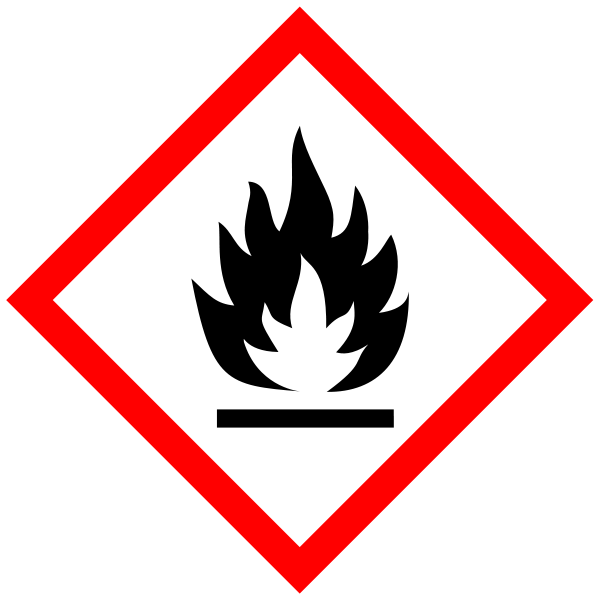 nebezpečíČíslo šarže a datum výroby jsou vytištěny na obalu.Doba použitelnosti:V neporušeném obalu při dodržení skladovacích podmínek: 24 měsíců. Po prvním otevření spotřebujte do 12 měsíců od data výroby.Číslo schválení veterinárního přípravku přidělené ÚSKVBL: 095-18/CObsah: 200ml